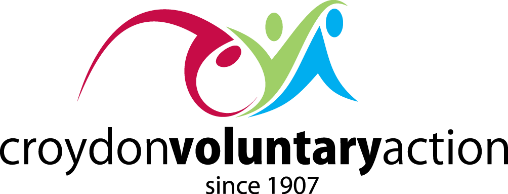 CVA COMMUNITY SHOWCASE & AGMThursday 21 November: 10.00am – 5.00pmCroydon Whitgift Centre (near the Christmas tree)AGENDA10.00am	Exhibition opens		- The 2019 Community Showcase11.00am:     	The Croydon PartnershipHosting the event1.00pm:      	Welcome from Sue Dzendzera (Chair CVA)		Guest speaker:Steve Reed4.00pm:	AGM OpeningThe Worshipful Mayor of Croydon, Cllr Humayun KabirSteve Phaure (CVA Chief Executive) 		Presentations:Rainbows Across Borders ChoirWell Versed Ink		Guest SpeakerSarah Jones		Awards:Croydon CarnivalVolunteer Centre5.00pm:	Close 